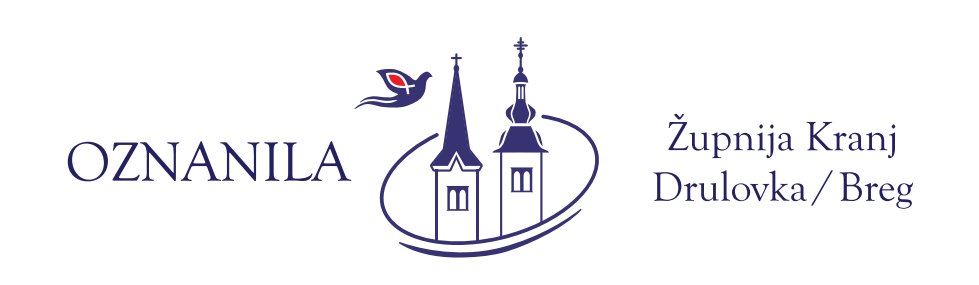 Leto: XXXIX			18. december 2022			Številka: 244. ADVENTNA NEDELJAKo je to premišljeval, glej, se mu je v sanjah prikazal Gospodov angel in rekel: »Jožef, Davidov sin, ne boj se vzeti k sebi Marije, svoje žene; kar je spočela, je namreč od Svetega Duha. Rodila bo sina in daj mu ime Jezus, kajti on bo svoje ljudstvo odrešil grehov.« Vse to pa se je zgodilo, da se je izpolnilo, kar je Gospod rekel po preroku: Glej, devica bo spočela in rodila sina in imenovali ga bodo Emanuel, kar pomeni Bog z nami. (Mt 1,20–23) OTROK NI OČETOVA LAST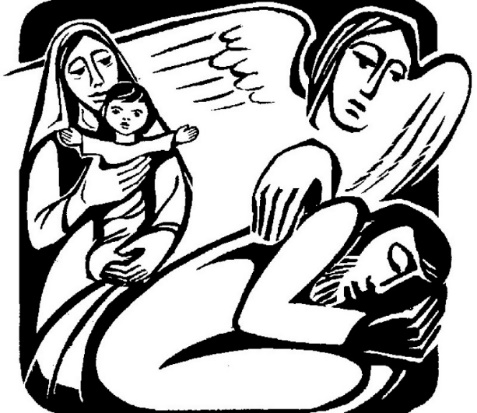 Evangelist Matej na Jezusovo rojstvo gleda z očmi moškega, očeta. Za rojstvo otroka sta namreč vedno potrebna oba, oče in mati. Jožef je zaročen z Marijo. Ona pričakuje otroka. Ker otrok ni njegov, Jožef premišljuje, kako naj v tej situaciji ravna. Po judovski postavi žensko zaradi izvenzakonske nosečnosti kaznujejo s kamnanjem. Vendar Jožef Marijo ljubi. Nepredstavljivo mu je, da bi jo kamnali. Živeti želi pravično, to pomeni po judovski postavi, vendar ne tako, da bi mu bil zakon nad vsem. Pravičen želi biti tudi do Marije. Tako v svojem razmišljanju sklene, da se bo skrivaj ločil od nje. V središče tega zelo človeškega razmišljanja poseže Gospodov angel, ki se Jožefu prikaže v sanjah in mu pojasni to, česar ta s svojim razumom ne more doumeti. »Ne boj se vzeti k sebi Marije, svoje žene; kar je spočela, je namreč od Svetega Duha. Rodila bo sina in daj mu ime Jezus, kajti on bo svoje ljudstvo odrešil grehov« (Mt 1,20–21). Otrok navsezadnje ni njegov. Od Svetega Duha je. Božji otrok je. Otrok ni nikoli očetova last. Očetova naloga je otroku dati ime. Z imenom otroku izroča načrt, ki je nad njegovim življenjem. Oče otroka oblikuje. Z imenom in načinom, kako otroka nagovarja, iz otroka izvablja to, kar je vanj položil Bog. Jezusovo rojstvo izpolni obljubo preroka Izaija: »Glej, devica bo spočela in rodila sina in imenovali ga bodo Emanuel, kar v prevodu pomeni Bog z nami« (Mt 1,23). V Jezusu bo Bog sam pri nas in z nami. Nikoli več ne bomo sami. Edinstveno, ki ga je Bog ustvaril v Jezusovem rojstvu, saj je Bog sam postal človek, osvetljuje tudi naše življenje. Pri rojstvu otroka ne gre nikoli le za človeško delovanje, pač pa vedno tudi za Božje darilo. Bog vsakemu otroku obljublja, da bo z njim. Tako nam Bog po otroku kaže delček svoje ljubezni in je v otroku tudi sam navzoč pri nas. Po: A. GrünBOŽIČ – GOSPODOVO ROJSTVOResnična luč, ki razsvetljuje vsakega človeka, je prihajala na svet. Beseda je bila na svetu in svet je po njej nastal, a svet je ni spoznal. V svojo lastnino je prišla, toda njeni je niso sprejeli. Tistim pa, ki so jo sprejeli, je dala moč, da postanejo Božji otroci, vsem, ki verujejo v njeno ime in se niso rodili iz krvi ne iz volje mesa ne iz volje moža, ampak iz Boga. In Beseda je meso postala in se naselila med nami. Videli smo njeno veličastvo, veličastvo, ki ga ima od Očeta kot edinorojeni Sin, polna milosti in resnice. (Jn 1,9–14)BOŽJE UČLOVEČENJE V MOJEM SRCU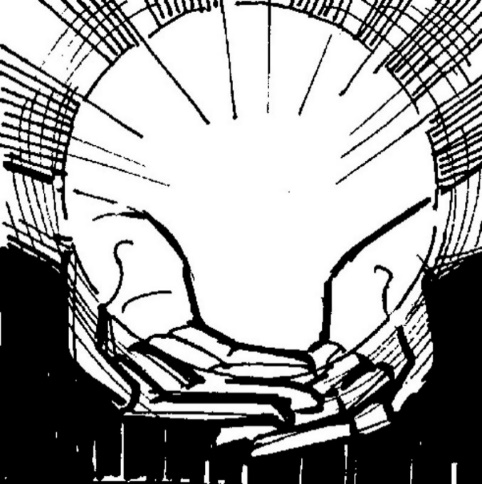 Na božič Bog prihaja v naš svet kot otrok. Ne prihaja kot odrasel človek, pač pa postane otrok, slaboten in nemočen otrok. Kot otrok nas Bog želi osvoboditi naše lastne veličine, s katero želimo biti kot Bog. Bog prihaja v otroški nemoči, da bi razbil oklep naših src, saj otrok celo zakrknjene in zagrenjene ljudi pripravi do smeha. Če prihaja Bog k nam kot otrok, pomeni, da moramo z Njim ravnati skrbno in nežno. Boga ne moremo otipati. Lahko ga samo zaslutimo v tišini našega srca, lahko se ga le nežno dotaknemo na kraju tišine, kamor ne prodreta hrup tega sveta in hrup naših misli. In tako v tišini našega srca, v Kristusovem rojstvu, praznujemo lasten nov začetek. Papež Leon Veliki v eni svojih božičnih pridig pravi: »Danes lahko začnem na novo, ker se je Bog kot otrok rodil v meni.« Na božič praznujemo Božje učlovečenje. Bog postane človek, da lahko mi zberemo pogum in se v resnici učlovečimo, da se spravimo s svojo človeškostjo. In Bog nam na božič pokaže, kako bi lahko uspelo tudi naše učlovečenje. Bog se iz nebes spusti na zemljo. Učlovečimo se samo tedaj, ko v sebi združimo oba pola, nebesa in zemljo, ko rečemo da svojemu zemeljskemu obstoju. Bog se rodi v hlevu, ne v palači. Bog se želi roditi tudi v mojem hlevu, tam, kjer v meni ni pospravljeno, kjer ne diši preveč lepo, v mojem kaosu, na kraju, ki ga naseljujejo živali, moji instinkti in nagoni. Božji Duh želi v meni postati meso. Razsvetliti želi vse, in še posebej tisto, kar je v meni zemeljskega, nagonskega, strastnega, vitalnega. Hlev pa pomeni tudi revščino. Bog se želi roditi v mojo revščino, tja, kjer se upiram lastni praznini in nemoči, v kateri razpiram dlani in se izročam Bogu. Tam, kjer nisem nič, želi v meni zasijati Bog v svojem veličastvu. Šele tedaj v resnici postanem človek. Po: A. GrünJezus Kristus ne pride na svet v palači, ampak v hlevu – v prenočišču, ki je pač še ostalo, ker so bile vse razpoložljive možnosti zasedene. Pri čredah so, medtem ko so vsi drugi spali, so stražili pastirji, ‚prikrajšani‘, in njim je bilo po angelu razodeto veselo sporočilo. Jezus gre do tistih, ki so na robu in izločeni, do tistih, ki so ostali, ki jih nihče ni hotel, ker niso dovolj sposobni, lepi ali dobri. Jezus želi tiste, ki jih sicer ni hotel nihče drug. 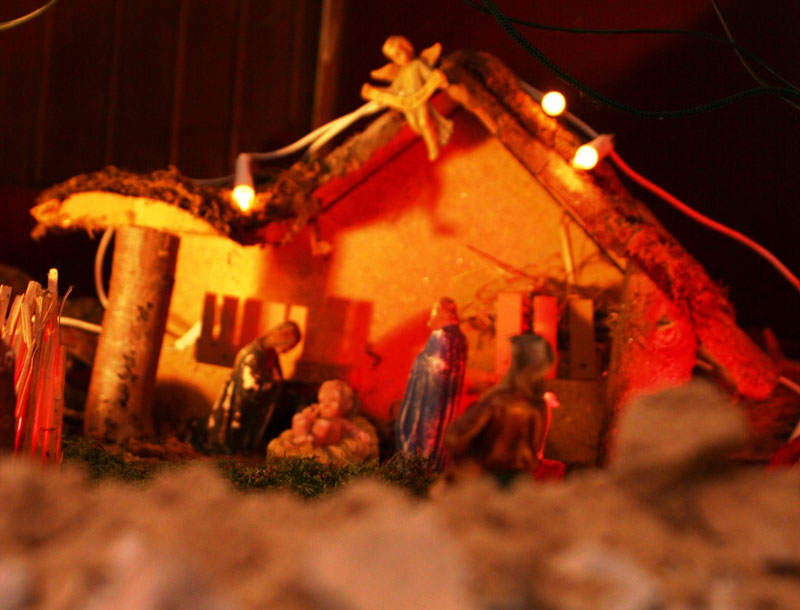 To je sporočilo božiča. Po: A.Schwarz, Divji božičNAPOVEDNI KOLEDARSmo v času božične devetdnevnice. Vabljeni k sveti maši vsak dan.24. december: sveti večer; sveta maša ob 18.00 in 24.00 na Bregu ter ob 22.00 v Drulovki25. december: Gospodovo rojstvo26. december: Sveti Štefan; maša ob 9.00 v Drulovki in ob 18.00 na Bregu; pri vsaki sveti maši bo tudi blagoslov soli za polje in živino30. december: Sveta Družina; sveta maša ob 7.30 na Bregu in ob 18.00 v Drulovki31. december: Silvestrovo, drugi sveti večer; sveta maša ob 18.00 v Drulovki1. januar 2023: Sveta Božja Mati Marija; novo leto in dan miru; svete maše kot ob nedeljahSvete maše župnije KRANJ – DRULOVKA/BREGIzdaja župnija Kranj-Drulovka/Breg;                                                      Odgovarja: Ciril Plešec, žpk. 24/2022Breg ob Savi 42, 4211 Mavčiče;                                                              Uredil: Nejc UrhTel.: 042332870, 041760158;       	                                                       E-mail: ciril.plesec@siol.net TRR: SI56 6100 0001 5473 496; pri Delavski hranilnici Kranj	        https://zupnija-drulovkabreg.si/18. december 20224. ADVENTNA NEDELJA BregDrulovkaBreg7:309:0010:30- za župnijo - pok. Gračanovi in Bitenčevi - Simona Weiss19. december 2022PONEDELJEKUrban V., papežBreg18:00- Stanislav Škof, obl.20. december 2022TOREK Vincencij Romano, duhovnikBreg7:30- po namenu (A. R.)21. december 2022SREDAPeter Kanizij, duhovnik, cerkveni učiteljDrulovka18:00- Ljudmila Oblak, 30. dan22. december 2022ČETRTEKFrančiška K. Cabrini, redovna ustanoviteljicaBreg18:00- Darja Jerič23. december 2022PETEKJanez Kancij, duhovnikDrulovka18:00- Janez Udir, 7.dan24. december 2022SOBOTAAdam in Eva, prastaršiBregDrulovkaBreg18:0022:0024:00- za župnijo- Marjan Pohleven- starši Kalan in Janko Strupi 25. december 2022BOŽIČ – GOSPODOVO ROJSTVO BregDrulovkaBreg7:309:0010:30- Darija Kalan, obl. (B 19) - za župnijo- Filip Tomše26. december 2022PONEDELJEKŠtefan, diakon, prvi mučenecDrulovkaBreg9:0018:00- Štefka Zupan- Leopold Suhadolnik27. december 2022TOREK Janez, apostol, evangelistBreg7:30- po namenu (M. Š.)28. december 2022SREDANedolžni otroci, mučenciDrulovka18:00- Lovrenc Humer29. december 2022ČETRTEKPeti dan božične osmineBreg18:00- Tomo Bizjan, st.30. december 2022PETEKSveta Družina BregDrulovka7:3018:00- v dober namen- Jože Bašar31. december 2022SOBOTASedmi dan božične osmineDrulovka18:00- v zahvalo (C.)1. januar 2023MARIJA, SVETA BOŽJA MATI Novo leto - dan miruBregDrulovkaBreg7:309:0010:30- Minka in Franc Rajgelj - Pavel Burjek - za župnijo